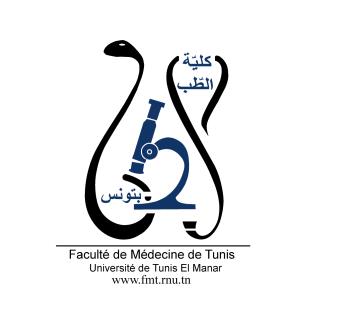 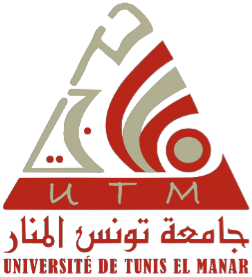 ENSEIGNEMENT POST UNIVERSITAIRE INTERDISCIPLINAIRE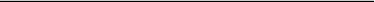 Thème : Les nystagmus  Départements concernés : Chirurgie B, Médecine B, Médecine A, Médecine de famille, sciences de base A, santé communautaire A, santé communautaire BSections concernées : Ophtalmologie, neurologie, ORL, imagerie médicale, physiologie, pédiatrie, pédopsychiatriePublic cible : résidents en ophtalmologie, neurologie, imagerie médicale, médecine de famille, physiologie, pédiatrie, pédopsychiatrieLien pour l’inscription : https://docs.google.com/forms/d/e/1FAIpQLSeV-FrBgy8pimntacBzAZas4S16Lc55yvyXfWTQpmsfxoFYiw/viewform?usp=sf_linkDate : 25 février 2023Lieu : Amphi 2, Faculté de médecine de TunisCoordinateur : Pr Ag Mejda BouladiObjectif général de l’EPU : Planifier la prise en charge d’un patient présentant un nystagmus
Objectifs spécifiques de l’EPU : Enumérer les principes physiologiques de la stabilité visuelle Différencier entre un nystagmus acquis et congénital à partir d’arguments anamnéstiques et cliniquesPoser le diagnostic d’un nystagmus neurologique à partir d’éléments cliniques et d’imagerieIdentifier les particularités d’un nystagmus rentrant dans le cadre d’un syndrome vestibulaire central et périphériquePoser le diagnostic positif et étiologique d’un nystagmus sensorielPlanifier la prise en charge multidisciplinaire d’un enfant présentant un nystagmus  Programme détaillé : Présentation 1 : Physiologie des mouvements oculo-moteurs (Dr Rym Maamouri) Présentation 2 : Classification sémiologique des nystagmus (Dr Manel Mekni) Présentation 3: Nystagmus neurologiques (Dr Dina Ben Mohamed)Présentation 4: Nystagmus vestibulaires (Dr Jihene Marrakchi, Dr Rim Bachraoui)Présentation 6 : nystagmus sensoriel et conduite à tenir pratique devant un nystagmus (Dr Mejda Bouladi) 